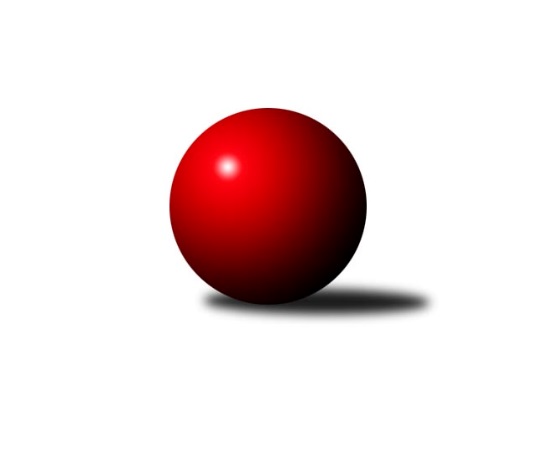 Č.25Ročník 2010/2011	10.4.2011Nejlepšího výkonu v tomto kole: 2588 dosáhlo družstvo: SK Olomouc Sigma MŽKrajský přebor OL  2010/2011Výsledky 25. kolaSouhrnný přehled výsledků:KK Šumperk ˝C˝	- TJ Kovohutě Břidličná ˝B˝	4:12	2496:2572		6.4.SK Olomouc Sigma MŽ	- SKK Jeseník ˝B˝	12:4	2588:2419		8.4.Spartak Přerov ˝C˝	- KK Zábřeh  ˝C˝	12:4	2577:2548		9.4.TJ Pozemstav Prostějov	- TJ Tatran Litovel	11:5	2440:2345		9.4.TJ Horní Benešov ˝E˝	- KKŽ Šternberk ˝A˝	6:10	2448:2452		9.4.KK PEPINO Bruntál	- TJ Sokol Mohelnice	0:16	2127:2243		10.4.Tabulka družstev:	1.	TJ Pozemstav Prostějov	23	15	2	6	222 : 146 	 	 2462	32	2.	TJ Kovohutě Břidličná ˝A˝	23	15	0	8	217 : 151 	 	 2468	30	3.	SK Olomouc Sigma MŽ	23	15	0	8	209 : 159 	 	 2488	30	4.	KKŽ Šternberk ˝A˝	24	14	0	10	207 : 177 	 	 2443	28	5.	TJ Sokol Mohelnice	24	12	2	10	193 : 191 	 	 2444	26	6.	Spartak Přerov ˝C˝	23	12	1	10	202 : 166 	 	 2487	25	7.	TJ Kovohutě Břidličná ˝B˝	23	11	3	9	186 : 182 	 	 2449	25	8.	KK Šumperk ˝C˝	23	12	0	11	189 : 179 	 	 2469	24	9.	TJ Tatran Litovel	23	11	1	11	194 : 174 	 	 2412	23	10.	TJ Horní Benešov ˝E˝	23	10	1	12	195 : 173 	 	 2431	21	11.	KK Zábřeh  ˝C˝	23	7	0	16	142 : 226 	 	 2414	14	12.	SKK Jeseník ˝B˝	23	6	1	16	140 : 228 	 	 2407	13	13.	KK PEPINO Bruntál	24	5	1	18	120 : 264 	 	 2389	11Podrobné výsledky kola:	 KK Šumperk ˝C˝	2496	4:12	2572	TJ Kovohutě Břidličná ˝B˝	Alexandr Rájoš	 	 216 	 194 		410 	 0:2 	 434 	 	224 	 210		Zdeněk Fiury st. st.	Zdeněk Hrabánek	 	 200 	 201 		401 	 2:0 	 397 	 	203 	 194		Petr Otáhal	Miroslav Mrkos *1	 	 165 	 195 		360 	 0:2 	 420 	 	216 	 204		Josef Veselý	Jaromír Vondra	 	 224 	 256 		480 	 2:0 	 441 	 	218 	 223		Miloslav Krchov	Josef Suchan	 	 204 	 224 		428 	 0:2 	 429 	 	231 	 198		Zdeněk Chmela st. st.	Martin Sedlář	 	 217 	 200 		417 	 0:2 	 451 	 	225 	 226		Zdeněk Fiury ml. ml.rozhodčí: střídání: Nejlepší výkon utkání: 480 - Jaromír Vondra	 SK Olomouc Sigma MŽ	2588	12:4	2419	SKK Jeseník ˝B˝	Břetislav Sobota	 	 211 	 230 		441 	 2:0 	 398 	 	180 	 218		Jana Fousková	Jiří Malíšek	 	 202 	 197 		399 	 0:2 	 412 	 	200 	 212		Jiří Vrba	Petr Malíšek	 	 213 	 191 		404 	 2:0 	 392 	 	189 	 203		Karel Kučera	Josef Šilbert	 	 206 	 206 		412 	 0:2 	 413 	 	215 	 198		Eva Křápková	František Baslar	 	 223 	 232 		455 	 2:0 	 405 	 	206 	 199		Jaromíra Smejkalová	Miroslav Hyc	 	 248 	 229 		477 	 2:0 	 399 	 	200 	 199		Petr  Šulák ml.rozhodčí: Nejlepší výkon utkání: 477 - Miroslav Hyc	 Spartak Přerov ˝C˝	2577	12:4	2548	KK Zábřeh  ˝C˝	Václav Pumprla	 	 232 	 198 		430 	 0:2 	 444 	 	222 	 222		Miloslav  Compel	Jitka Čtvrtníčková	 	 199 	 202 		401 	 0:2 	 418 	 	202 	 216		Jan Korner	Dagmar Mrázková	 	 226 	 235 		461 	 2:0 	 433 	 	216 	 217		Věra Urbášková	Miroslav Šindler	 	 205 	 203 		408 	 2:0 	 398 	 	199 	 199		Jiří Srovnal	Dagmar Bernátová	 	 204 	 233 		437 	 2:0 	 420 	 	210 	 210		Josef Sitta st.	Jaroslav Krejčí	 	 212 	 228 		440 	 2:0 	 435 	 	194 	 241		Jan Kolářrozhodčí: Nejlepší výkon utkání: 461 - Dagmar Mrázková	 TJ Pozemstav Prostějov	2440	11:5	2345	TJ Tatran Litovel	Martin Zaoral	 	 179 	 196 		375 	 0:2 	 383 	 	191 	 192		Stanislav Brosinger	Vlastimil Štěrba	 	 173 	 211 		384 	 0:2 	 392 	 	192 	 200		Ludvík Vymazal	Jan Stískal	 	 243 	 205 		448 	 2:0 	 400 	 	207 	 193		Miroslav Talášek	Eva Růžičková	 	 222 	 201 		423 	 2:0 	 389 	 	193 	 196		Jaromír Janošec	Stanislav Feike	 	 190 	 203 		393 	 1:1 	 393 	 	200 	 193		Jaroslav Ďulík	Václav Kovařík	 	 210 	 207 		417 	 2:0 	 388 	 	206 	 182		Miroslav Sigmundrozhodčí: Nejlepší výkon utkání: 448 - Jan Stískal	 TJ Horní Benešov ˝E˝	2448	6:10	2452	KKŽ Šternberk ˝A˝	Jana Martiníková	 	 200 	 204 		404 	 0:2 	 408 	 	202 	 206		Václav Šubert *1	Zdeňka Habartová	 	 209 	 188 		397 	 0:2 	 403 	 	202 	 201		Pavel  Ďuriš ml.	Jan Kriwenky	 	 246 	 213 		459 	 2:0 	 432 	 	222 	 210		Emil Pick	Kamil Kovařík	 	 190 	 187 		377 	 2:0 	 374 	 	193 	 181		Zdeněk Vojáček	Jaromír Martiník	 	 197 	 195 		392 	 0:2 	 427 	 	222 	 205		Jindřich Gavenda	Luděk Zeman	 	 197 	 222 		419 	 2:0 	 408 	 	201 	 207		Václav Gřešekrozhodčí: střídání: *1 od 51. hodu Pavel SmejkalNejlepší výkon utkání: 459 - Jan Kriwenky	 KK PEPINO Bruntál	2127	0:16	2243	TJ Sokol Mohelnice	Martin Kaduk	 	 188 	 176 		364 	 0:2 	 365 	 	181 	 184		Rostislav Krejčí	Milan Milián	 	 159 	 165 		324 	 0:2 	 372 	 	179 	 193		Dagmar Jílková	František Ocelák	 	 182 	 187 		369 	 0:2 	 376 	 	183 	 193		Tomáš Potácel	Pavel Dvořák	 	 168 	 181 		349 	 0:2 	 372 	 	190 	 182		Jaroslav Jílek	Josef Příhoda	 	 188 	 182 		370 	 0:2 	 383 	 	172 	 211		Zdeněk Šebesta	Josef Novotný	 	 177 	 174 		351 	 0:2 	 375 	 	196 	 179		Zdeněk Sobotarozhodčí: Nejlepší výkon utkání: 383 - Zdeněk ŠebestaPořadí jednotlivců:	jméno hráče	družstvo	celkem	plné	dorážka	chyby	poměr kuž.	Maximum	1.	Rostislav Petřík 	Spartak Přerov ˝C˝	429.71	299.0	130.7	4.6	11/12	(474)	2.	František Baslar 	SK Olomouc Sigma MŽ	429.23	291.3	138.0	3.2	11/11	(500)	3.	Břetislav Sobota 	SK Olomouc Sigma MŽ	427.70	296.8	130.9	7.2	11/11	(477)	4.	Ludovít Kumi 	TJ Sokol Mohelnice	427.54	294.3	133.3	4.7	8/12	(466)	5.	Miroslav Hyc 	SK Olomouc Sigma MŽ	427.29	296.2	131.1	4.3	11/11	(477)	6.	Jakub Mokoš 	TJ Tatran Litovel	427.11	294.9	132.3	4.7	11/12	(485)	7.	Václav Kovařík 	TJ Pozemstav Prostějov	426.75	291.1	135.6	5.6	11/11	(462)	8.	Jaromír Vondra 	KK Šumperk ˝C˝	425.75	285.4	140.4	4.8	8/11	(480)	9.	Pavel  Ďuriš ml. 	KKŽ Šternberk ˝A˝	425.02	293.9	131.1	6.0	12/12	(478)	10.	Jindřich Gavenda 	KKŽ Šternberk ˝A˝	424.73	288.6	136.1	4.6	11/12	(480)	11.	Martin Sedlář 	KK Šumperk ˝C˝	424.51	292.5	132.0	6.7	10/11	(468)	12.	Miroslav Talášek 	TJ Tatran Litovel	422.61	286.0	136.6	4.8	9/12	(456)	13.	Eva Růžičková 	TJ Pozemstav Prostějov	421.76	292.9	128.9	5.2	9/11	(469)	14.	Rostislav Krejčí 	TJ Sokol Mohelnice	421.52	288.6	132.9	5.2	9/12	(464)	15.	Jaromír Janošec 	TJ Tatran Litovel	420.73	289.7	131.1	5.4	11/12	(464)	16.	Tomáš Fiury 	TJ Kovohutě Břidličná ˝A˝	420.26	289.3	130.9	4.3	10/11	(472)	17.	Stanislav Brosinger 	TJ Tatran Litovel	420.21	286.4	133.8	4.5	9/12	(457)	18.	Josef Sitta st. 	KK Zábřeh  ˝C˝	419.74	287.9	131.8	5.3	11/12	(453)	19.	Jaroslav Krejčí 	Spartak Přerov ˝C˝	419.38	292.1	127.3	5.2	8/12	(466)	20.	Jiří Hradílek 	Spartak Přerov ˝C˝	418.83	296.1	122.7	7.0	9/12	(468)	21.	Martin Zaoral 	TJ Pozemstav Prostějov	418.81	288.8	130.0	6.4	11/11	(454)	22.	Tomáš Potácel 	TJ Sokol Mohelnice	417.73	286.1	131.6	5.8	9/12	(444)	23.	Jiří Procházka 	TJ Kovohutě Břidličná ˝A˝	417.55	291.4	126.1	7.2	10/11	(465)	24.	Jaroslav Pěcha 	Spartak Přerov ˝C˝	414.66	286.3	128.3	6.1	11/12	(457)	25.	Čestmír Řepka 	TJ Kovohutě Břidličná ˝A˝	414.64	290.1	124.6	6.5	11/11	(459)	26.	Jaromír Martiník 	TJ Horní Benešov ˝E˝	414.13	284.1	130.0	4.5	12/12	(448)	27.	Kamil Kovařík 	TJ Horní Benešov ˝E˝	413.89	288.7	125.2	7.4	9/12	(457)	28.	Miroslav Mrkos 	KK Šumperk ˝C˝	413.73	284.9	128.8	5.8	10/11	(461)	29.	Karel Kučera 	SKK Jeseník ˝B˝	413.15	285.1	128.1	5.3	12/12	(451)	30.	Josef Veselý 	TJ Kovohutě Břidličná ˝B˝	412.45	289.2	123.2	6.0	12/12	(442)	31.	Jiří Večeřa 	TJ Kovohutě Břidličná ˝A˝	412.17	285.4	126.7	5.4	11/11	(438)	32.	Josef Suchan 	KK Šumperk ˝C˝	412.02	286.0	126.0	5.4	9/11	(466)	33.	Jan Doseděl 	TJ Kovohutě Břidličná ˝A˝	411.94	284.1	127.9	6.0	11/11	(452)	34.	Zdeněk Šebesta 	TJ Sokol Mohelnice	411.57	283.8	127.8	5.7	12/12	(474)	35.	Zdeněk Fiury st.  st.	TJ Kovohutě Břidličná ˝B˝	411.31	284.6	126.7	4.9	12/12	(443)	36.	Emil Pick 	KKŽ Šternberk ˝A˝	410.59	284.9	125.7	5.6	12/12	(450)	37.	Jana Martiníková 	TJ Horní Benešov ˝E˝	409.29	281.8	127.5	6.7	12/12	(442)	38.	Michal Symerský 	Spartak Přerov ˝C˝	408.88	289.1	119.8	5.3	10/12	(454)	39.	Tomáš Janalík 	KK PEPINO Bruntál	408.87	286.0	122.8	5.4	11/12	(431)	40.	Zdeněk Chmela st.  st.	TJ Kovohutě Břidličná ˝B˝	408.80	287.0	121.8	6.8	11/12	(463)	41.	Jaromír Rabenseifner 	KK Šumperk ˝C˝	408.63	279.5	129.1	6.6	11/11	(434)	42.	Lukáš Janalík 	KK PEPINO Bruntál	407.92	290.4	117.5	6.6	8/12	(432)	43.	Jaromíra Smejkalová 	SKK Jeseník ˝B˝	407.43	285.1	122.3	6.1	12/12	(437)	44.	Leoš Řepka 	TJ Kovohutě Břidličná ˝A˝	405.69	280.4	125.3	6.0	9/11	(451)	45.	Zdeněk Vojáček 	KKŽ Šternberk ˝A˝	404.70	283.4	121.3	5.7	10/12	(442)	46.	Stanislav Feike 	TJ Pozemstav Prostějov	404.61	286.4	118.2	7.7	10/11	(453)	47.	Jiří Malíšek 	SK Olomouc Sigma MŽ	404.36	282.3	122.0	7.1	11/11	(452)	48.	František Ocelák 	KK PEPINO Bruntál	402.74	282.3	120.4	7.6	11/12	(454)	49.	Miroslav Adámek 	TJ Pozemstav Prostějov	402.46	281.1	121.3	8.3	9/11	(453)	50.	Zdeněk Hrabánek 	KK Šumperk ˝C˝	402.38	283.1	119.2	7.0	8/11	(444)	51.	Alexandr Rájoš 	KK Šumperk ˝C˝	402.08	283.1	119.0	8.5	11/11	(455)	52.	Petr Otáhal 	TJ Kovohutě Břidličná ˝B˝	401.44	283.5	117.9	8.1	10/12	(432)	53.	Zdeněk Chmela  ml.	TJ Kovohutě Břidličná ˝B˝	401.20	280.4	120.9	8.9	8/12	(429)	54.	Petr  Šulák ml. 	SKK Jeseník ˝B˝	400.66	283.1	117.5	9.0	12/12	(432)	55.	Jan Kolář 	KK Zábřeh  ˝C˝	400.65	278.8	121.9	7.0	12/12	(444)	56.	Jan Kriwenky 	TJ Horní Benešov ˝E˝	399.71	281.9	117.9	6.9	11/12	(459)	57.	Zdeněk Sobota 	TJ Sokol Mohelnice	399.00	276.5	122.5	7.4	8/12	(468)	58.	Jiří Karafiát 	KK Zábřeh  ˝C˝	398.00	278.7	119.3	8.1	8/12	(441)	59.	Josef Novotný 	KK PEPINO Bruntál	397.57	279.8	117.8	7.5	10/12	(419)	60.	Jiří Srovnal 	KK Zábřeh  ˝C˝	395.86	279.7	116.1	8.6	10/12	(431)	61.	Věra Urbášková 	KK Zábřeh  ˝C˝	395.82	276.5	119.3	9.0	11/12	(433)	62.	Jaroslav Ďulík 	TJ Tatran Litovel	395.06	273.8	121.3	8.0	9/12	(450)	63.	Petr Malíšek 	SK Olomouc Sigma MŽ	391.68	278.9	112.8	8.5	9/11	(472)	64.	Jaroslav Vidim 	TJ Tatran Litovel	390.61	274.3	116.3	9.1	8/12	(451)	65.	Vladimír Štrbík 	TJ Kovohutě Břidličná ˝B˝	390.38	280.3	110.0	8.4	8/12	(435)	66.	Pavel Dvořák 	KK PEPINO Bruntál	390.07	276.6	113.5	9.0	11/12	(419)	67.	Zdeňka Habartová 	TJ Horní Benešov ˝E˝	389.75	277.8	112.0	8.2	9/12	(431)	68.	Ludvík Vymazal 	TJ Tatran Litovel	388.23	278.6	109.6	10.0	8/12	(454)	69.	Jaroslav Jílek 	TJ Sokol Mohelnice	387.48	275.3	112.2	9.9	11/12	(467)	70.	Eva Křápková 	SKK Jeseník ˝B˝	386.35	271.2	115.2	10.7	11/12	(435)	71.	Jiří Pospíšil 	KKŽ Šternberk ˝A˝	384.17	269.6	114.5	7.7	9/12	(429)	72.	Martin Kaduk 	KK PEPINO Bruntál	383.61	277.4	106.2	10.0	8/12	(408)	73.	Jana Fousková 	SKK Jeseník ˝B˝	375.57	266.5	109.1	9.5	9/12	(430)		Ondřej Pospíšil 	TJ Sokol Mohelnice	474.50	309.0	165.5	2.4	4/12	(501)		Dagmar Bernátová 	Spartak Přerov ˝C˝	443.33	312.7	130.7	8.7	1/12	(449)		Ondřej Machút 	SK Olomouc Sigma MŽ	436.00	303.0	133.0	7.0	1/11	(436)		Josef Václavík 	TJ Kovohutě Břidličná ˝B˝	435.00	294.0	141.0	5.0	1/12	(435)		Rostislav  Cundrla 	SKK Jeseník ˝B˝	434.60	295.6	139.0	3.1	6/12	(484)		Zdeněk Fiury ml.  ml.	TJ Kovohutě Břidličná ˝B˝	433.17	286.2	147.0	2.2	4/12	(451)		Jiří Baslar 	SK Olomouc Sigma MŽ	427.17	301.2	126.0	8.0	3/11	(445)		Pavel Hošek 	KK Zábřeh  ˝C˝	427.00	296.0	131.0	6.5	1/12	(439)		Marek Ollinger 	KK Zábřeh  ˝C˝	425.89	293.9	132.0	4.4	6/12	(461)		Václav Gřešek 	KKŽ Šternberk ˝A˝	425.67	285.7	140.0	5.7	3/12	(439)		Petr Šrot 	KK Šumperk ˝C˝	424.00	292.0	132.0	6.0	1/11	(424)		Jitka Čtvrtníčková 	Spartak Přerov ˝C˝	423.50	295.0	128.5	6.8	1/12	(439)		Milan Král 	SK Olomouc Sigma MŽ	422.00	285.0	137.0	5.0	2/11	(445)		Zdeněk Chudožilov 	TJ Pozemstav Prostějov	421.00	290.0	131.0	4.0	1/11	(421)		Václav Pumprla 	Spartak Přerov ˝C˝	420.12	286.0	134.2	3.8	6/12	(470)		Martin Truxa 	TJ Tatran Litovel	420.00	291.0	129.0	4.0	1/12	(420)		Petr Pick 	KKŽ Šternberk ˝A˝	418.55	292.6	126.0	7.7	5/12	(451)		Luděk Zeman 	TJ Horní Benešov ˝E˝	417.79	291.1	126.7	4.7	6/12	(444)		Jiří Kohoutek 	Spartak Přerov ˝C˝	416.33	286.6	129.7	6.9	7/12	(478)		Petr Kozák 	TJ Horní Benešov ˝E˝	416.00	291.8	124.3	4.5	4/12	(429)		David Janušík 	Spartak Přerov ˝C˝	415.60	290.4	125.2	5.5	5/12	(445)		Přemysl Janalík 	KK PEPINO Bruntál	414.50	277.5	137.0	9.5	2/12	(421)		Václav Kupka 	KK Zábřeh  ˝C˝	414.30	289.7	124.6	5.7	5/12	(440)		Jan Hnilo 	TJ Kovohutě Břidličná ˝A˝	414.00	271.0	143.0	6.0	1/11	(414)		Jaroslav Černošek 	SK Olomouc Sigma MŽ	414.00	291.0	123.0	7.0	1/11	(414)		Miloslav Krchov 	TJ Kovohutě Břidličná ˝B˝	412.19	278.0	134.1	4.4	7/12	(458)		František Hajduk 	TJ Pozemstav Prostějov	412.00	295.0	117.0	6.0	1/11	(412)		Iveta Krejčová 	TJ Sokol Mohelnice	411.33	294.0	117.3	5.7	2/12	(441)		Dagmar Mrázková 	Spartak Přerov ˝C˝	411.00	285.3	125.7	6.3	3/12	(461)		Jaroslav Navrátil 	TJ Tatran Litovel	409.00	288.0	121.0	14.0	1/12	(409)		Pavel Kubík 	Spartak Přerov ˝C˝	409.00	298.0	111.0	9.0	1/12	(409)		Jiří Vrba 	SKK Jeseník ˝B˝	408.47	278.7	129.8	5.1	6/12	(431)		Karel Zvěřina 	SK Olomouc Sigma MŽ	408.00	308.0	100.0	12.0	1/11	(408)		Martin Spisar 	TJ Pozemstav Prostějov	407.00	285.0	122.0	12.0	1/11	(407)		Libor Daňa 	Spartak Přerov ˝C˝	406.00	282.0	124.0	7.0	1/12	(406)		Miroslav Šindler 	Spartak Přerov ˝C˝	406.00	295.5	110.5	12.0	1/12	(408)		Miloslav  Compel 	KK Zábřeh  ˝C˝	405.90	283.8	122.1	8.1	5/12	(444)		Jiří Koutný 	TJ Pozemstav Prostějov	404.31	285.3	119.0	10.6	6/11	(436)		František Habrman 	TJ Kovohutě Břidličná ˝A˝	404.00	274.0	130.0	5.0	1/11	(404)		Petr Polášek 	TJ Sokol Mohelnice	404.00	276.8	127.3	9.8	4/12	(444)		Miroslav Žahour 	SK Olomouc Sigma MŽ	404.00	282.0	122.0	10.0	1/11	(404)		Josef Šilbert 	SK Olomouc Sigma MŽ	403.00	279.5	123.5	11.0	2/11	(412)		Miloslav  Petrů 	TJ Horní Benešov ˝E˝	402.60	283.0	119.6	7.5	5/12	(443)		Milan Volf 	KK PEPINO Bruntál	401.25	283.5	117.8	10.3	4/12	(423)		Karel Ondruch 	KK Zábřeh  ˝C˝	401.00	275.0	126.0	9.0	1/12	(401)		Pavel Černohous 	TJ Pozemstav Prostějov	400.50	279.1	121.4	8.9	4/11	(432)		Pavel Jüngling 	SK Olomouc Sigma MŽ	399.46	282.5	116.9	9.0	7/11	(453)		Michal Krejčiřík 	TJ Horní Benešov ˝E˝	399.00	280.0	119.0	8.0	2/12	(404)		Martin Zavacký 	SKK Jeseník ˝B˝	399.00	287.7	111.3	10.3	3/12	(427)		Luboš Blinka 	TJ Tatran Litovel	398.50	276.5	122.0	8.5	2/12	(406)		Ivo Mrhal  st.	TJ Kovohutě Břidličná ˝A˝	398.00	281.5	116.5	6.5	2/11	(442)		Vlastimil Štěrba 	TJ Pozemstav Prostějov	397.67	278.0	119.7	8.3	3/11	(410)		Zdenek Hudec 	KK PEPINO Bruntál	395.50	280.5	115.0	7.5	2/12	(413)		Dagmar Jílková 	TJ Sokol Mohelnice	395.14	276.9	118.3	9.7	7/12	(436)		Olga Kiziridisová 	KK PEPINO Bruntál	393.67	272.0	121.7	7.0	3/12	(399)		Jiří Vrobel 	TJ Tatran Litovel	393.50	277.5	116.0	6.5	2/12	(395)		Václav Šubert 	KKŽ Šternberk ˝A˝	389.09	280.1	109.0	10.5	6/12	(426)		František Langer 	KK Zábřeh  ˝C˝	389.00	260.0	129.0	6.0	1/12	(389)		Jan Stískal 	TJ Pozemstav Prostějov	386.83	277.1	109.8	9.0	7/11	(448)		Miroslav Sigmund 	TJ Tatran Litovel	386.81	275.9	110.9	8.1	6/12	(426)		Alena Vrbová 	SKK Jeseník ˝B˝	386.00	263.5	122.5	6.5	2/12	(408)		Hana Ollingerová 	KK Zábřeh  ˝C˝	384.78	284.3	100.4	12.2	3/12	(423)		Jaroslav Zelinka 	TJ Kovohutě Břidličná ˝A˝	383.00	280.0	103.0	22.0	1/11	(383)		Richard Janalík 	KK PEPINO Bruntál	382.00	275.0	107.0	8.3	3/12	(401)		Pavel Štěpaník 	TJ Horní Benešov ˝E˝	381.67	274.2	107.5	10.3	5/12	(412)		Dušan Sedláček 	TJ Sokol Mohelnice	381.33	272.0	109.3	11.5	3/12	(418)		Jaroslav Rabenseifer st. 	KK Šumperk ˝C˝	381.00	265.0	116.0	11.0	1/11	(381)		Pavel Smejkal 	KKŽ Šternberk ˝A˝	380.21	271.9	108.3	10.0	6/12	(420)		Pavel Hrnčíř 	TJ Horní Benešov ˝E˝	379.50	269.0	110.5	9.5	2/12	(400)		Anna Dosedělová 	TJ Kovohutě Břidličná ˝A˝	379.50	276.0	103.5	9.5	2/11	(404)		Renata Semlerová 	TJ Sokol Mohelnice	379.00	264.0	115.0	9.0	3/12	(398)		Jan Korner 	KK Zábřeh  ˝C˝	377.00	268.0	109.0	10.5	4/12	(418)		Jan Mlčák 	KK PEPINO Bruntál	372.75	274.4	98.4	11.6	4/12	(394)		Josef Příhoda 	KK PEPINO Bruntál	370.00	267.0	103.0	6.0	1/12	(370)		Jaroslav Navrátil 	SKK Jeseník ˝B˝	369.00	270.0	99.0	13.5	2/12	(397)		Anna Drlíková 	TJ Sokol Mohelnice	368.67	272.8	95.8	15.2	2/12	(429)		Marek Čépe 	TJ Pozemstav Prostějov	368.00	262.0	106.0	13.0	1/11	(368)		Zdeněk Janoud 	SKK Jeseník ˝B˝	366.00	270.0	96.0	13.0	1/12	(366)		Milan Milián 	KK PEPINO Bruntál	324.00	227.0	97.0	11.0	1/12	(324)Sportovně technické informace:Starty náhradníků:registrační číslo	jméno a příjmení 	datum startu 	družstvo	číslo startu
Hráči dopsaní na soupisku:registrační číslo	jméno a příjmení 	datum startu 	družstvo	Program dalšího kola:26. kolo15.4.2011	pá	16:30	TJ Kovohutě Břidličná ˝B˝ - Spartak Přerov ˝C˝	15.4.2011	pá	17:00	SKK Jeseník ˝B˝ - TJ Kovohutě Břidličná ˝A˝	16.4.2011	so	9:00	TJ Tatran Litovel - SK Olomouc Sigma MŽ	16.4.2011	so	9:00	KK Zábřeh  ˝C˝ - TJ Pozemstav Prostějov	16.4.2011	so	16:30	TJ Horní Benešov ˝E˝ - KK Šumperk ˝C˝	Nejlepší šestka kola - absolutněNejlepší šestka kola - absolutněNejlepší šestka kola - absolutněNejlepší šestka kola - absolutněNejlepší šestka kola - dle průměru kuželenNejlepší šestka kola - dle průměru kuželenNejlepší šestka kola - dle průměru kuželenNejlepší šestka kola - dle průměru kuželenNejlepší šestka kola - dle průměru kuželenPočetJménoNázev týmuVýkonPočetJménoNázev týmuPrůměr (%)Výkon4xJaromír VondraŠumperk C4804xMiroslav HycSigma MŽ114.854774xMiroslav HycSigma MŽ4773xJaromír VondraŠumperk C113.574801xDagmar MrázkováSp.Přerov C4612xJan KriwenkyHor.Beneš.E111.554592xJan KriwenkyHor.Beneš.E4591xJan StískalProstějov109.894484xFrantišek BaslarSigma MŽ4555xFrantišek BaslarSigma MŽ109.554552xZdeněk Fiury ml. ml.Břidličná B4511xDagmar MrázkováSp.Přerov C106.94461